陕西省住房资金管理中心个人网厅操作手册陕西省住房资金管理中心2023年8月加装电梯提取功能介绍本功能适用于职工在西安地区加装电梯的提取业务。规则说明1.每年不可与其他住房消费类事项重复提取，两次城镇老旧小区改造加装电梯提取申请时间须间隔十二个月以上；2.自个人支付分摊费用之日起,五年内可申请提取1次。输入项说明操作流程详解1、进入个人网厅界面，点击左侧功能栏的【提取】，进入提取界面；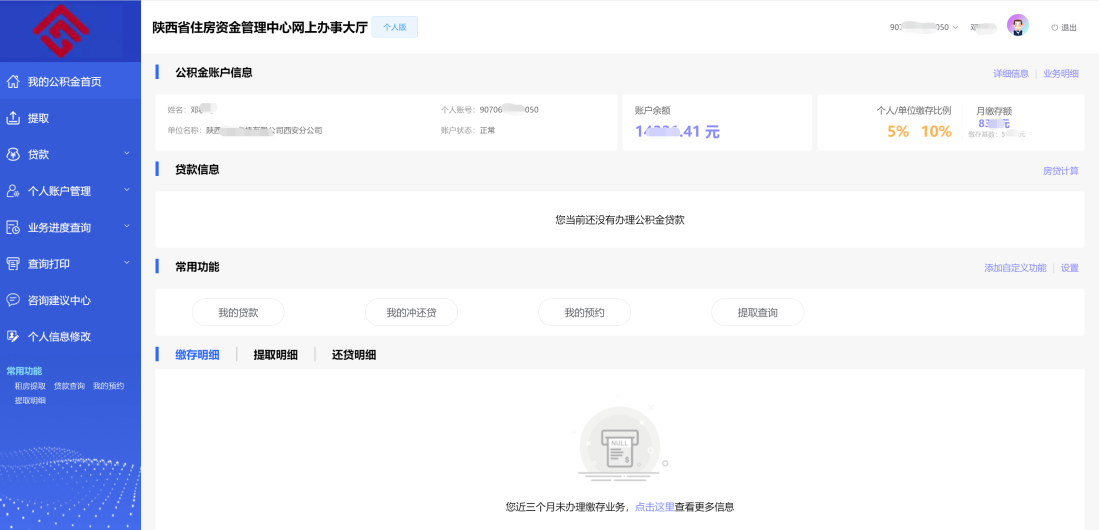 2、选择【加装电梯提取】，进入提取业务办理界面；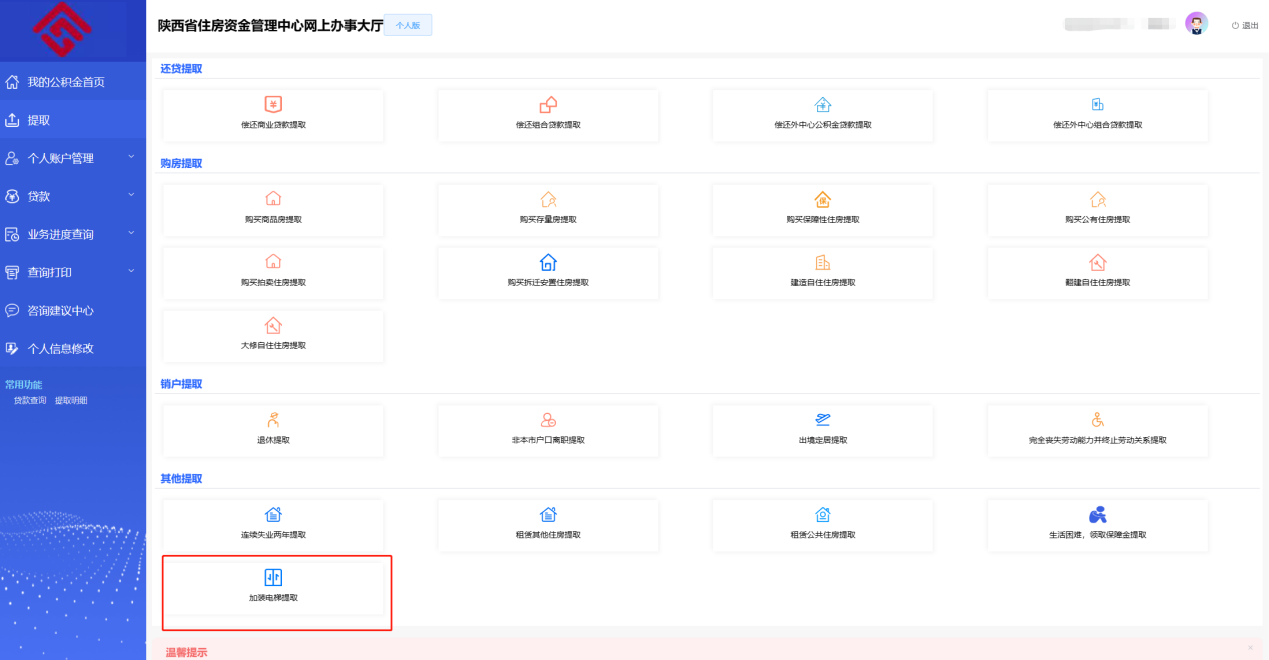 3、选择房屋所在区域、录入详细地址、发票自付金额、房屋所有权证号、批复日期、开票日期、提取人类别、收款银行、银行卡号；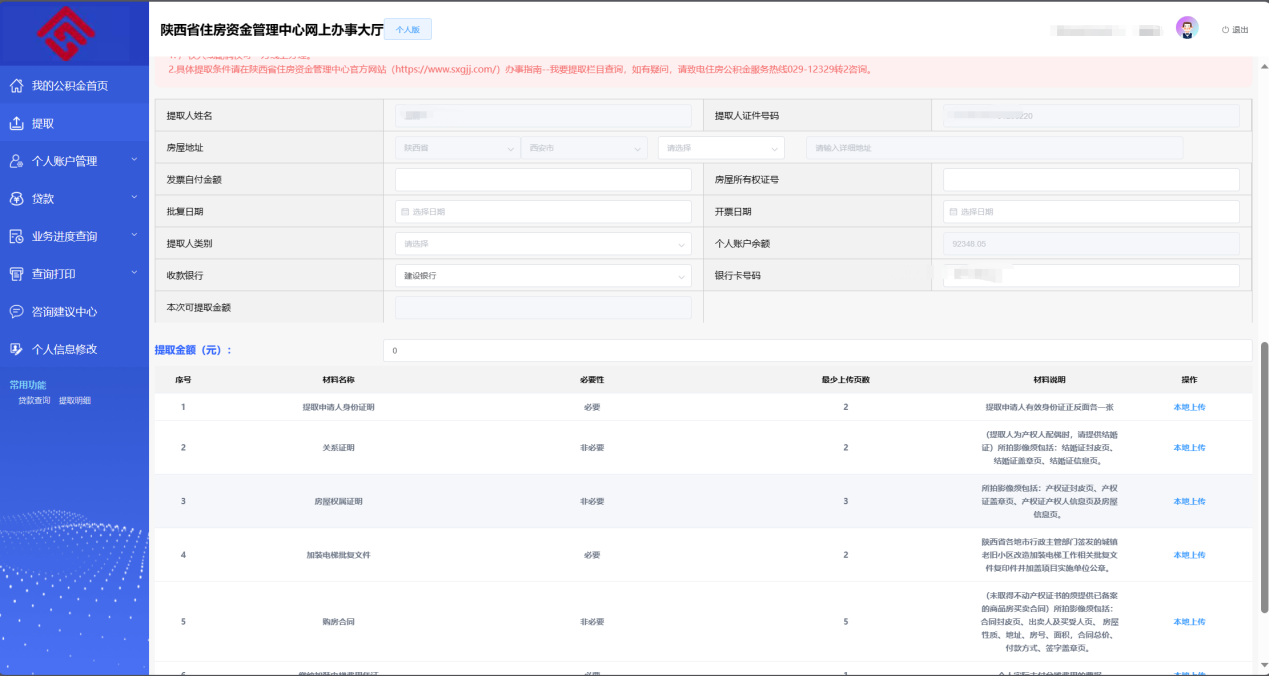 4、上传《提取申请人身份证明》《关系证明》《房屋权属证明》《加装电梯批复文件》《购房合同》《缴纳加装电梯费用凭证》；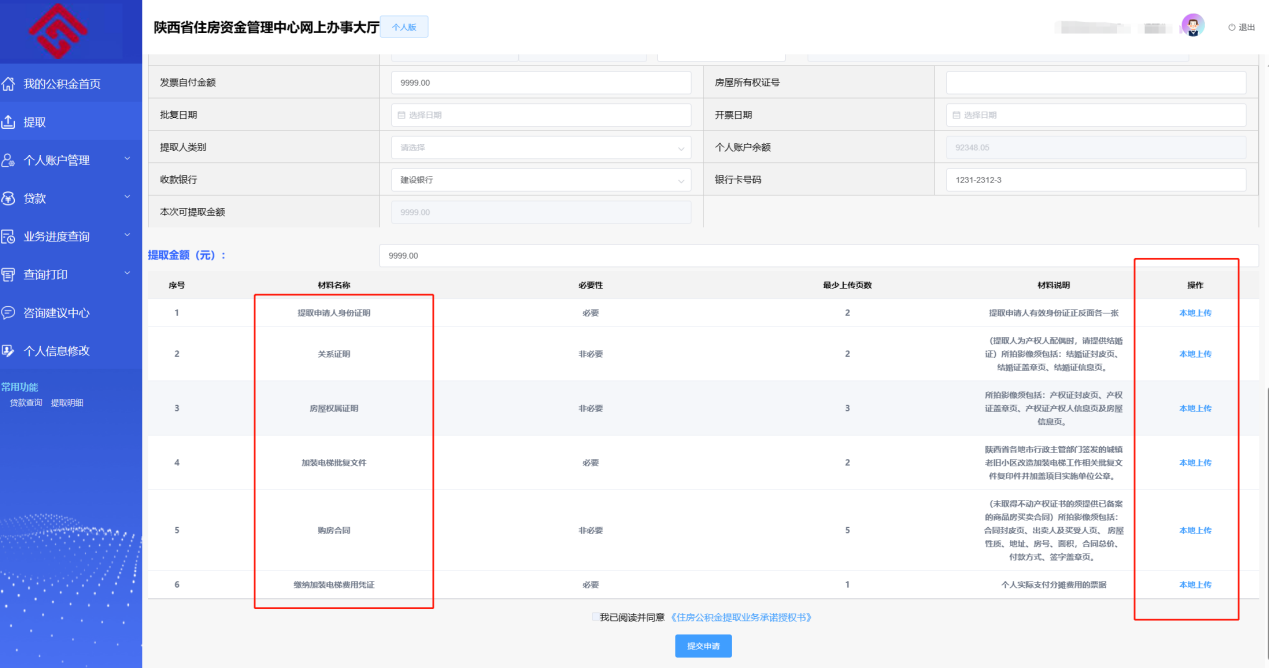 5、勾选【我已阅读并同意《住房公积金提取业务承诺授权书》】，提交业务；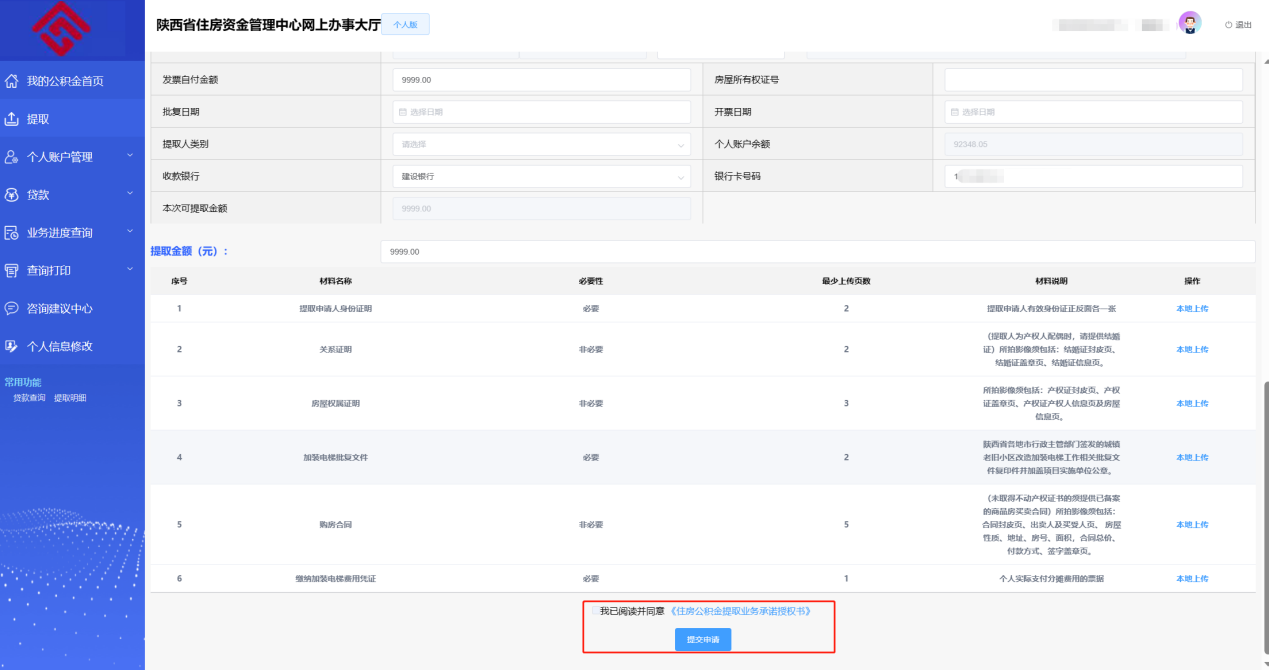 若【提交申请】置灰，请检查是否有输入项未录入。业务结果查询及凭证下载1、点击左侧功能栏的【业务进度查询】，选择提取查询。2、点击查询（也可选择需要的查询时间段查询）。3、在结果明细列表选择所需业务，在右侧下载提取凭证。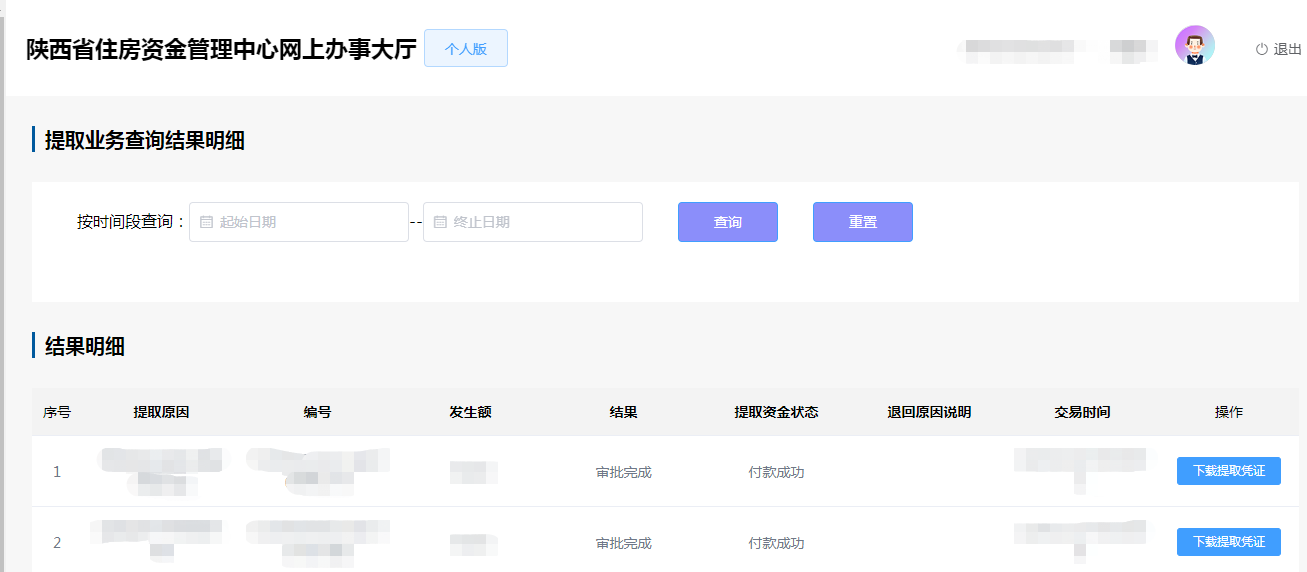 字段名字段描述提取人姓名反显提取人证件号码反显房屋地址默认陕西省西安市，省市县可下拉选择，具体地址手动输入开票日期手动输入，不能输入超过当前日期批复日期手动输入，不能输入超过当前日期发票自付金额手动输入房屋权证号手动输入收款银行默认反显公积金联名卡，下拉可修改，选择项有：公积金联名卡、建行、中行、工行、交行、光大、招商、中信银行、兴业银行、浦发银行、华夏银行、浙商银行、民生银行、长安银行共13家银行。收款卡号根据选择的银行反显可修改。输入完卡号后，进行一二类卡、本人卡校验。账户余额反显不可修改提取人类别默认为请选择，必须手动选择提取人类别，选择为本人或配偶本次可提取额度反显不可修改提取金额反显最大可提取额度，可修改，取值范围是：（0≤提取金额 ≤最大可提取额度）